Akademie Jana Amose Komenského, z. s.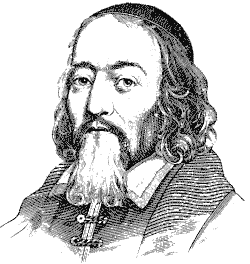 oblast Bruntál, Partyzánská 7, 792 01 BRUNTÁLTel.: +420 603 856 077 E-mail: akademiebruntal@seznam.czPŘIHLÁŠKA KE STUDIUJEDNOLETÝ POMATURITNÍ JAZYKOVÝ KURZUchazeč (příjmení, jméno, titul):Uchazeč (příjmení, jméno, titul):Uchazeč (příjmení, jméno, titul):Uchazeč (příjmení, jméno, titul):Datum narození:Místo narození:Místo narození:Nejvyšší ukončené vzdělání:Adresa:Adresa:Adresa:Adresa:Telefon:Telefon:Telefon:Telefon:Zdravotní pojišťovna:Zdravotní pojišťovna:Zdravotní pojišťovna:Zdravotní pojišťovna:Souhlasím se shromažďováním, uchováním a zpracováním mých osobních údajů ve smyslu zákona č. 101/2000 Sb., o ochraně osobních údajů, ve znění pozdějších předpisů, a v souladu s nařízením Evropského parlamentu a Rady (EU) č. 2016/679 o ochraně fyzických osob v souvislosti se zpracováním osobních údajů a o volném pohybu těchto údajů. Osobní údaje budou použity pouze za účelem nutnosti komunikace s účastníkem kurzu po dobu trvání kurzu a z důvodu vyhotovení Osvědčení o absolvování jednoletého pomaturitního kurzu, kde schválení MŠMT ukládá uvést na Osvědčení tyto údaje. Mám právo souhlas kdykoliv odvolat.Souhlasím se shromažďováním, uchováním a zpracováním mých osobních údajů ve smyslu zákona č. 101/2000 Sb., o ochraně osobních údajů, ve znění pozdějších předpisů, a v souladu s nařízením Evropského parlamentu a Rady (EU) č. 2016/679 o ochraně fyzických osob v souvislosti se zpracováním osobních údajů a o volném pohybu těchto údajů. Osobní údaje budou použity pouze za účelem nutnosti komunikace s účastníkem kurzu po dobu trvání kurzu a z důvodu vyhotovení Osvědčení o absolvování jednoletého pomaturitního kurzu, kde schválení MŠMT ukládá uvést na Osvědčení tyto údaje. Mám právo souhlas kdykoliv odvolat.Souhlasím se shromažďováním, uchováním a zpracováním mých osobních údajů ve smyslu zákona č. 101/2000 Sb., o ochraně osobních údajů, ve znění pozdějších předpisů, a v souladu s nařízením Evropského parlamentu a Rady (EU) č. 2016/679 o ochraně fyzických osob v souvislosti se zpracováním osobních údajů a o volném pohybu těchto údajů. Osobní údaje budou použity pouze za účelem nutnosti komunikace s účastníkem kurzu po dobu trvání kurzu a z důvodu vyhotovení Osvědčení o absolvování jednoletého pomaturitního kurzu, kde schválení MŠMT ukládá uvést na Osvědčení tyto údaje. Mám právo souhlas kdykoliv odvolat.Souhlasím se shromažďováním, uchováním a zpracováním mých osobních údajů ve smyslu zákona č. 101/2000 Sb., o ochraně osobních údajů, ve znění pozdějších předpisů, a v souladu s nařízením Evropského parlamentu a Rady (EU) č. 2016/679 o ochraně fyzických osob v souvislosti se zpracováním osobních údajů a o volném pohybu těchto údajů. Osobní údaje budou použity pouze za účelem nutnosti komunikace s účastníkem kurzu po dobu trvání kurzu a z důvodu vyhotovení Osvědčení o absolvování jednoletého pomaturitního kurzu, kde schválení MŠMT ukládá uvést na Osvědčení tyto údaje. Mám právo souhlas kdykoliv odvolat.Závazně se přihlašuji ke studiu jazyka                     ssd  anglického           Závazně se přihlašuji ke studiu jazyka                     ssd  anglického           Závazně se přihlašuji ke studiu jazyka                     ssd  anglického           Závazně se přihlašuji ke studiu jazyka                     ssd  anglického           Datum:Datum:Podpis uchazeče:Podpis uchazeče:Vyplní Akademie J. A. KomenskéhoVyplní Akademie J. A. KomenskéhoVyplní Akademie J. A. KomenskéhoK úhradě (Kč)Zaplaceno dnePodpis pracovníka